Karta pracy do katechezy 6. (14.04.2020r.)  Pokoloruj baranka według oznaczeń.Jeśli nie masz drukarki narysuj baranka z czerwoną chorągiewką na kartce i pokoloruj.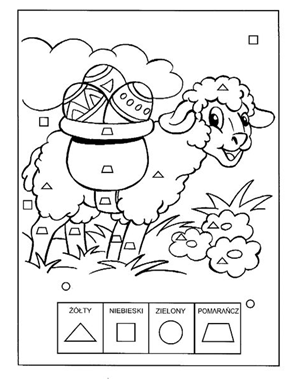 